Дед.Танк.Трал.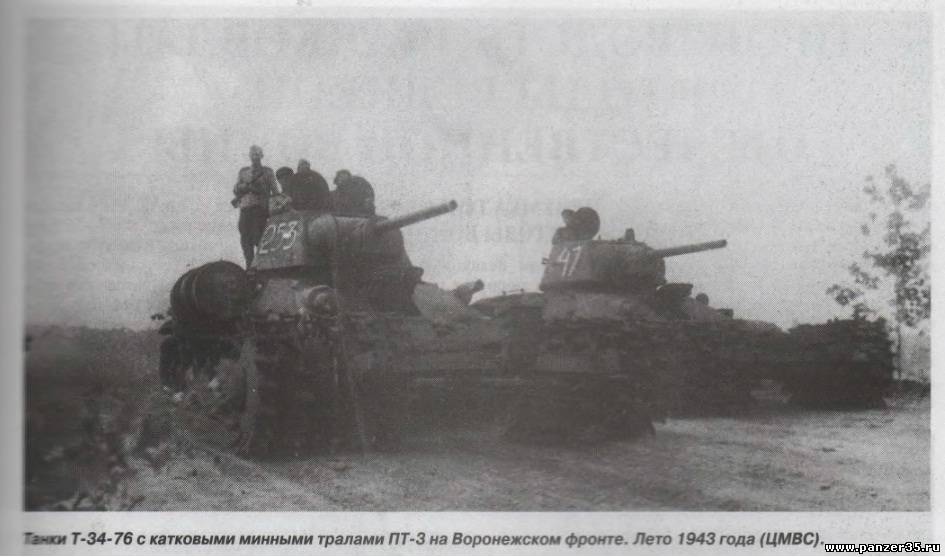 